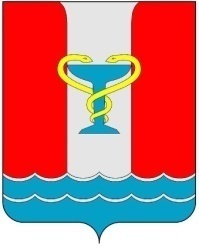 ПОСТАНОВЛЕНИЕАДМИНИСТРАЦИИПОСЕЛКА ВОЛЬГИНСКИЙ Петушинского районаВладимирской областиВ соответствии со ст. 179 Бюджетного кодекса РФ, постановлением администрации поселка Вольгинский от 11.07.2016 № 176 «Об утверждении Порядка разработки, утверждения и проведения оценки эффективности реализации муниципальных программ в муниципальном образовании «Поселок Вольгинский», Устава МО «Поселок Вольгинский»п о с т а н о в л я ю:Внести следующие изменения в муниципальную программу «Формирование комфортной городской среды муниципального образования «Поселок Вольгинский» на 2018-2020 годы», утвержденную постановлением администрации поселка Вольгинский от 18.12.2017 № 321:1.1. В наименовании постановления слова «на 2018-2020 годы» заменить на слова «на 2018-2024 годы»;1.2. В тексте постановления слова «на 2018-2020 годы» заменить на слова «на 2018-2024 годы»;1.3. В тексте приложения к постановлению слова «на 2018-2020 годы» заменить на слова «на 2018-2024 годы»;1.4. В тексте приложения № 1 к муниципальной программе, приложения № 2 к муниципальной программе, приложения № 3 к муниципальной программе слова «на 2018-2020 годы» заменить на слова «на 2018-2024 годы»;1.5. Строку «Объем бюджетных ассигнований программы, в том числе по годам и источникам финансирования» Паспорта программы изложить в новой редакции согласно приложению к постановлению;1.6. Раздел 5 «Ресурсное обеспечение муниципальной программы» изложить в новой редакции согласно приложению к постановлению;1.7. Приложение № 1 к муниципальной программе форма 2 «Сведения о целевых показателях (индикаторах) программы «Формирование комфортной городской среды муниципального образования «Поселок Вольгинский» на 2018-2024 годы» и их значениях» изложить в новой редакции согласно приложению к постановлению.1.8. Приложение № 2 к муниципальной программе форма 3 «Перечень основных мероприятий программы «Формирование комфортной городской среды муниципального образования «Поселок Вольгинский» на 2018-2024 годы» изложить в новой редакции согласно приложению к постановлению.1.9. Приложение № 3 к муниципальной программе форма 4 «Ресурсное обеспечение муниципальной программы «Формирование комфортной городской среды муниципального образования «Поселок Вольгинский» на 2018-2024 годы» изложить в новой редакции согласно приложению к постановлению.Контроль исполнения постановления возложить на заместителя главы по финансово-экономическим вопросам.Настоящее постановление вступает в силу с момента опубликования в газете «Вольгинский Вестник» и подлежит размещению на официальном сайте МО «Поселок Вольгинский» www.volginskiy.com.Приложениек постановлению администрациипоселка Вольгинскийот 21.01.2020 № 16.«Раздел 5. РЕСУРСНОЕ ОБЕСПЕЧЕНИЕМУНИЦИПАЛЬНОЙ ПРОГРАММЫФинансирование мероприятий программы осуществляется за счет средств местного бюджета.Объем финансирования Программы на весь период ее реализации составляет 3 154 926,40 рублей, в том числе:-средства федерального бюджета – 2 417 326,04 рублей:2018 год – 0,00 рублей;2019 год – 1 579 270,13 рублей;2020 год – 838 055,91 рублей;2021 год – 0,00 рублей;2022 год – 0,00 рублей;2023 год – 0,00 рублей;2024 год – 0,00 рублей-средства областного бюджета – 93 090,90 рублей:2018 год – 0,00 рублей;2019 год – 32 230,00 рублей;2020 год – 60 860,90 рублей;2021 год – 0,00 рублей;2022 год –0,00 рублей;2023 год – 0,00 рублей;2024 год – 0,00 рублей-средства бюджета муниципального образования «Поселок Вольгинский» – 644 509,46 рублей:2018 год – 19 951,00 рублей;2019 год – 292 082,38 рублей;2020 год – 332 476,08 рублей;2021 год – 0,00 рублей;2022 год – 0,00 рублей;2023 год – 0,00 рублей;2024 год – 0,00 рублейОсновой Программы является система взаимоувязанных мероприятий, согласованных по ресурсам, исполнителям и срокам осуществления.Ресурсное обеспечение программы «Формирование комфортной городской среды муниципального образования «Поселок Вольгинский» на 2018-2024 годы» (в соответствии с приложением № 3 к муниципальной программе формой 4)»Приложение № 1к муниципальной программеФорма 2СВЕДЕНИЯо целевых показателях (индикаторах) муниципальной программы «Формирование комфортной городской среды муниципального образования «Поселок Вольгинский» на 2018-2024 годы» и их значенияхПриложение № 2к муниципальной программеФорма 3ПЕРЕЧЕНЬосновных мероприятий муниципальной программы«Формирование комфортной городской среды муниципального образования «Поселок Вольгинский» на 2018-2024 годы»Приложение № 3к муниципальной программеФорма 4РЕСУРСНОЕ ОБЕСПЕЧЕНИЕмуниципальной программы «Формирование комфортной городской среды муниципального образования «Поселок Вольгинский» на 2018-2024 годы»от21.01.2020№16О внесении изменений в постановление администрации поселка Вольгинский от 18.12.2017 № 321 «Об утверждении муниципальной программы «Формирование комфортной городской среды муниципального образования «Поселок Вольгинский» на 2018-2020 годы»Глава администрациипоселка ВольгинскийС.В.ГуляевОбъемы бюджетных ассигнований программы, в том числе по годам и источникам Объем финансирования Программы на весь период ее реализации составляет 3 154 926,40 рублей, в том числе:-средства федерального бюджета – 2 417 326,04 рублей:2018 год – 0,00 рублей;2019 год – 1 579 270,13 рублей;2020 год – 838 055,91 рублей;2021 год – 0,00 рублей;2022 год – 0,00 рублей;2023 год – 0,00 рублей;2024 год – 0,00 рублей-средства областного бюджета – 93 090,90 рублей:2018 год – 0,00 рублей;2019 год – 32 230,00 рублей;2020 год – 60 860,90 рублей;2021 год – 0,00 рублей;2022 год –0,00 рублей;2023 год – 0,00 рублей;2024 год – 0,00 рублей-средства бюджета муниципального образования «Поселок Вольгинский» – 644 509,46 рублей:2018 год – 19 951,00 рублей;2019 год – 292 082,38 рублей;2020 год – 332 476,08 рублей;2021 год – 0,00 рублей;2022 год – 0,00 рублей;2023 год – 0,00 рублей;2024 год – 0,00 рублейНаименование показателяЕд. изм.Значение показателейЗначение показателейЗначение показателейЗначение показателейЗначение показателейЗначение показателейЗначение показателейНаименование показателяЕд. изм.2018201920202021202220232024Количество благоустроенных дворовых территорийЕд.4000000Доля благоустроенных дворовых территорий многоквартирных домов от общего количества дворовых территорий%12000000Доля населения, проживающего в жилом фонде с благоустроенными дворовыми территориями от общей численности населения муниципального образования%11000000Количество благоустроенных муниципальных территорий общего пользованияЕд.1120000Площадь благоустроенных муниципальных территорийтыс. м23,16,68,10,000,000,00,0Доля площади благоустроенных муниципальных территорий общего пользования%0,71,41,70,000,000,00,0№п/пНомер и наименование основного мероприятияОтветственный исполнительСрокСрокОжидаемый результат (краткое описание)Связь мероприятия с показателями программы №п/пНомер и наименование основного мероприятияОтветственный исполнительначала реализацииокончания реализацииОжидаемый результат (краткое описание)Связь мероприятия с показателями программы 12345671.Благоустройство дворовых территорий многоквартирных домов (Устройство пешеходных дорожек, установка скамеек, урн по:- ул. Новосеменковская д.25;- ул. Новосеменковская д.11;- ул. Старовская д.26;- ул. Старовская д.27.)Финансовый отделМКУ «Администрация поселка Вольгинский»;Отдел благоустройства МКУ «Административно-хозяйственный центр»20182018-повышение уровня благоустройства территории поселка,-создание комфортных условий проживания и жизнедеятельности населения,-повышение уровня благоустроенности дворовых территорий многоквартирных домов.Количество благоустроенных муниципальных территорий общего пользования;Увеличение доли благоустроенных дворовых территорий от общего количества дворовых территорий;Увеличение доли населения, проживающего в жилом фонде с благоустроенными дворовыми территориями, от общей численности населения муниципального образования.2. Благоустройство наиболее посещаемых муниципальных территорий общего пользования (Строительство (обустройство), цветников, устройство пешеходных дорожек, обустройство площадок для отдыха, детских, спортивных площадок, установка скамеек и урн на территории парковой зоны)Финансовый отделМКУ «Администрация поселка Вольгинский»;Отдел благоустройства МКУ «Административно-хозяйственный центр»20182024-повышение уровня благоустройства территории поселка,-создание комфортных условий проживания и жизнедеятельности населения,-повышение уровня благоустроенности дворовых территорий многоквартирных домов.Количество благоустроенных муниципальных территорий общего пользования;Увеличение доли площади благоустроенных муниципальных территорий общего пользования.Наименование основных мероприятийИсточник финансированияОбъем финансирования, руб.Объем финансирования, руб.Объем финансирования, руб.Объем финансирования, руб.Объем финансирования, руб.Объем финансирования, руб.Объем финансирования, руб.Итого2018 – 2024годыНаименование основных мероприятийИсточник финансирования2018год2019год2020год2021год2022год2023год2024годИтого2018 – 2024годы123456789101. Благоустройство дворовых территорий многоквартирных домов (Устройство пешеходных дорожек, установка скамеек, урн по:- ул. Новосеменковская д.25;- ул. Новосеменковская д.11;- ул. Старовская д.26;- ул. Старовская д.27.)Всего0,000,000,000,000,000,000,000,001. Благоустройство дворовых территорий многоквартирных домов (Устройство пешеходных дорожек, установка скамеек, урн по:- ул. Новосеменковская д.25;- ул. Новосеменковская д.11;- ул. Старовская д.26;- ул. Старовская д.27.)Федеральный бюджет--------1. Благоустройство дворовых территорий многоквартирных домов (Устройство пешеходных дорожек, установка скамеек, урн по:- ул. Новосеменковская д.25;- ул. Новосеменковская д.11;- ул. Старовская д.26;- ул. Старовская д.27.)Областной бюджет--------1. Благоустройство дворовых территорий многоквартирных домов (Устройство пешеходных дорожек, установка скамеек, урн по:- ул. Новосеменковская д.25;- ул. Новосеменковская д.11;- ул. Старовская д.26;- ул. Старовская д.27.)Местный бюджет0,000,000,000,000,000,000,000,001. Благоустройство дворовых территорий многоквартирных домов (Устройство пешеходных дорожек, установка скамеек, урн по:- ул. Новосеменковская д.25;- ул. Новосеменковская д.11;- ул. Старовская д.26;- ул. Старовская д.27.)Внебюджетные источники--------2. Благоустройство наиболее посещаемых муниципальных территорий общего пользования (Строительство (обустройство) цветников, устройство пешеходных дорожек, обустройство площадок для отдыха, детских, спортивных площадок, установка скамеек и урн на территории парковой зоны)Всего19 951,001 903 582,511 231 392,890,000,000,000,003 154 926,402. Благоустройство наиболее посещаемых муниципальных территорий общего пользования (Строительство (обустройство) цветников, устройство пешеходных дорожек, обустройство площадок для отдыха, детских, спортивных площадок, установка скамеек и урн на территории парковой зоны)Федеральный бюджет-1 579 270,13838 055,910,000,000,000,002 417 326,042. Благоустройство наиболее посещаемых муниципальных территорий общего пользования (Строительство (обустройство) цветников, устройство пешеходных дорожек, обустройство площадок для отдыха, детских, спортивных площадок, установка скамеек и урн на территории парковой зоны)Областной бюджет-32 230,0060 860,900,000,000,000,0093 090,902. Благоустройство наиболее посещаемых муниципальных территорий общего пользования (Строительство (обустройство) цветников, устройство пешеходных дорожек, обустройство площадок для отдыха, детских, спортивных площадок, установка скамеек и урн на территории парковой зоны)Местный бюджет19 951,00292 082,38332 476,080,000,000,000,00644 509,462. Благоустройство наиболее посещаемых муниципальных территорий общего пользования (Строительство (обустройство) цветников, устройство пешеходных дорожек, обустройство площадок для отдыха, детских, спортивных площадок, установка скамеек и урн на территории парковой зоны)Внебюджетные источники--------ИТОГОВсего19 951,001 903 582,511 231 392,890,000,000,000,003 154 926,40ИТОГОФедеральный бюджет-1 579 270,13838 055,910,000,000,000,002 417 326,04ИТОГООбластной бюджет-32 230,0060 860,900,000,000,000,0093 090,90ИТОГОМестный бюджет19 951,00292 082,38332 476,080,000,000,000,00644 509,46ИТОГОВнебюджетные источники--------